Рисунок 2Д 6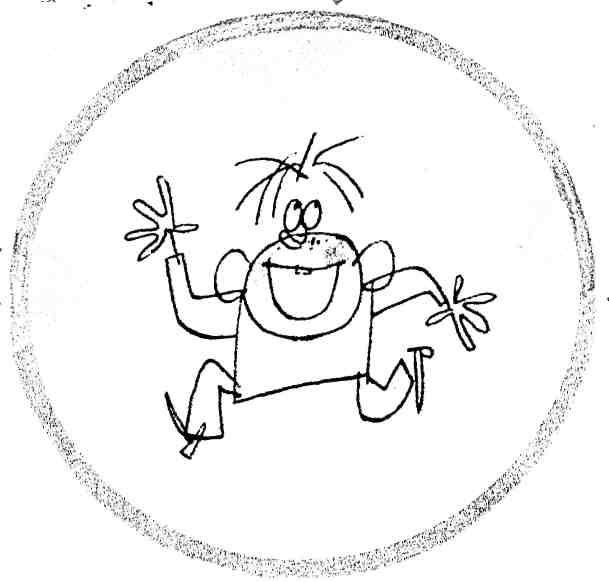 